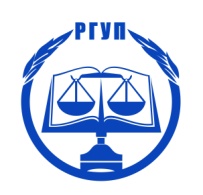 Ростовский филиалФЕДЕРАЛЬНОГО ГОСУДАРСТВЕННОГО БЮДЖЕТНОГО ОБРАЗОВАТЕЛЬНОГО УЧРЕЖДЕНИЯ  ВЫСШЕГО ОБРАЗОВАНИЯ«Российский государственный университет правосудия»г. Ростов-на-ДонуИНФОРМАЦИОННОЕ ПИСЬМОУважаемые студенты!Приглашаем вас принять участие во Всероссийской студенческой научно-исследовательской конференции: «Социально-правовые преобразования в современной России».К участию в конференции приглашаются студенты ФНО, бакалавриата, специалитета и магистратуры.Конференция состоится 22 мая 2024 года в Ростовском филиале ФГБОУВО «Российский государственный университет правосудия» (г. Ростов-на-Дону, пр. Ленина, 66).Основные направления конференции:«Актуальные проблемы административного права».«Экономико-социальные направления развития России».«Этико-философские проблемы человека в эпоху перемен».«Здоровьесберегающие технологии в современной России».«Культура безопасности человека в современной России». «Проблемы уголовного права и уголовного процесса».«Гражданское право» (для студентов колледжа).«Трудовое право» (для студентов колледжа).«Актуальные проблемы гражданского права» (для студентов высшего образования).«Актуальные проблемы трудового права» (для студентов высшего образования).«Социокультурные проблемы современной России». «Информационные технологии в юридической деятельности».«Актуальные проблемы Российской и мировой истории». «Государство и право в современном мире».«Актуальные проблемы историко-правовой науки».«История государства и права зарубежных стран».«Власть и правосудие: политико-правовые аспекты».«Язык и культура англоязычных стран».«Правовые вопросы защиты природы». «Естественнонаучные методы в юридической теории и практике».«Русская литература в формировании личности будущего юриста». «Актуальные вопросы в современном русском языке». Оргкомитет конференции оставляет за собой право изменять названия и количество секций в зависимости от тематики и количества присланных работ.	Основными целями научно-исследовательской студенческой конференции являются:•  формирование мотивации к изучению дисциплин;•  формирование мотивации саморазвития• формирование профессиональной грамотности обучающихся• формирование аналитического и критического мышления обучающихся в процессе творческого поиска и выполнения учебных исследований;• выявление одаренных обучающихся и обеспечение реализации их творческого потенциала;• организация и развитие сообщества преподавателей и студентов, интересующихся новыми достижениями науки.       В ходе работы секций конференции будет обсуждаться широкий круг проблем: теоретические и практические аспекты права: российский и зарубежный научный опыт; проблематика применения электронных систем и интернет-технологий как инструмента оперативного разрешения правовых проблем; роль разносторонних знаний в формировании личности юриста-профессионала, вопросы социальной ответственности и многое другое.     Мы уверены, что обсуждение актуальных проблем социально-правовых преобразований современного российского общества является существенным вкладом не только в повышение эффективности современного профессионального образования, но и в развитие прикладных научных исследований.Желаем всем участникам конференции плодотворной работы, эффективного взаимодействия исследовательских успехов.Порядок проведения конференции:Начало работы   - 10.00  Условия участия:Допускается очное и заочное участие в конференции. По итогам конференции планируется издание сборника, индексируемого в РИНЦ.Для участия в конференции до 29 апреля 2024 года необходимо прислать заявку на участие, оформленную в соответствие с приложением № 1 в формате Word, статью для публикации в соответствие с приложением № 2 в формате Word, отчет системы поиска текстовых заимствований «Антиплагиат» платной версии сайта (тариф Full) www.antiplagiat.ru в формате pdf и текста проверенной статьи, а также рецензию научного руководителя.Требования: Названия прикрепленных документов должны содержать следующую информацию: Заявка/Тезисы/ (в зависимости от содержания документа). Пример: «Тезисы Иванов», «Заявка Иванов».Требования к оформлению статьиТекст необходимо оформить в редакторе Word.В начале СТАТЬИ указываются Ф.И.О. автора (полностью), курс обучения, факультет, форма обучения, наименование вуза, город, страна, адрес электронной почты, научный руководитель (обязательно).Формат текста: Microsoft Word (*.doc, *.docx);Язык текста: русский; английский;Ориентация: А4, книжная, альбомная ориентация запрещена;Поля (верхнее, нижнее, левое, правое): 2 см;Шрифт: Times New Roman, размер (кегль) – 14;Межстрочный интервал: полуторный;Объём статьи: не менее 5 стр.; Оригинальность текста: не менее 60% (Проверка осуществляется на платной версии сайта (тариф Full): https://www.antiplagiat.ru/. ВАЖНО: соотношение показателей «оригинальность», «цитирования», «заимствование» в Отчете должно соответствовать следующим параметрам (%): 45/15/40, где 45% - оригинальность, 15% - цитирования, 40% - заимствования);Количество авторов в одной статье: не более 2-х. Для каждого участника допускается предоставление ОДНОЙ статьи, написанной единолично, и ОДНОЙ статьи, написанной в соавторстве.  В случае если заявка или статья не соответствуют указанным требованиям, Оргкомитет оставляет за собой право отклонить их без оповещения об этом участника.ОФОРМЛЕНИЕ СТАТЬИРасположение и структура текста внутри статьииндекс УДК (кегль 14, выравнивание с левого края) можно найти на сайте: http://teacode.com/online/udc;название статьи на русском языке (прописные буквы, шрифт – жирный, выравнивание по центру);ФИО автора(-ов) полностью на русском языке (строчные буквы, шрифт – жирный, выравнивание по правому краю);учёная степень, учёное звание, должность (выравнивание по правому краю);место учебы (работы) в именительном падеже (выравнивание по правому краю);ВАЖНО! Если авторы имеют одинаковый статус, общее место учёбы, то оформление проводится в соответствии с Образцом оформления статьи, отделяя каждого автора запятой;аннотация на русском языке (кегль 14, не менее 30 слов, выравнивание по ширине);ключевые слова на русском языке (кегль 14, не менее 5 слов, выравнивание по ширине);название статьи, ФИО автора(-ов) (через запятую), аннотация, ключевые слова на английском языке (оформление то же). Место учебы переводить не нужно. Для перевода можно воспользоваться переводчиком: https://translate.yandex.ru/ через строку – основной текст статьи (кегль 14, межстрочный интервал – 1,5, абзацный отступ – 1 см, выравнивание по ширине);список литературы: оформляется в конце статьи в порядке использования источника в тексте под названием «Список использованных источников». В тексте ссылки на литературу обозначаются квадратными скобками с указанием номера источника и через запятую – номера страницы: [5, с. 115]. Подстрочные ссылки запрещены. Студенты Ростовского филиала «РГУП» проходят регистрацию только через кафедры филиала.Каждый студент может принять участие не более чем в двух секциях. Если будет подано более двух заявок от одного участника Оргкомитет оставляется за собой решение о зачислении участника на две любые секции из указанных в заявках.В случае если заявка или тезисы доклада не соответствуют указанным требованиям, Оргкомитет оставляет за собой право отклонить их без оповещения об этом участника.Уважаемые студенты, обращаем ваше внимание на то, что срок приема заявок продлеваться не будет.Контактная информация:	(863)297-57-14 (доб. 110) – Швандерова Алла Робертовна – заведующий кафедрой общеобразовательных дисциплин.	(863)297-57-14 (доб. 110) – Пугина Мария Александровна - специалист кафедры общеобразовательных дисциплин (кабинет 304). Адрес электронной почты: konf_ood_rgup@mail.ruПриложение 1ЗАЯВКА НА УЧАСТИЕВо Всероссийской студенческой научно-исследовательской конференции: «Социально-правовые преобразования в современной России».Приложение 2НАЗВАНИЕ СТАТЬИИванов Иван Иванович
студенты 3 курса юридического факультетаочной формы обученияРостовского филиала ФГБОУВО «РГУП»г. Ростов-на-Дону, Россия,(адрес электронной почты) Научный руководитель: Швецов Павел Игоревич
д.ю.н., профессор
Ростовского филиала ФГБОУВО «РГУП»Аннотация: текст, текст, текст, текст, текст.
Ключевые слова: текст, текст, текст, текст, текстTITLE OF THE ARTICLE Ivanov Ivan Ivanovich,
Abstract: text, text, text, text, text.
Key words: text, text, text, text, textТекст. Текст. Текст. Текст [1, с. 125]. Текст. Текст [2, с. 132]. Текст. Текст. Текст [3]. Текст. Текст. Текст. Текст. Текст. Текст. Текст [4]. Текст. Текст. Текст. Текст. Текст. Текст. Текст.Список использованных источников1. Бузгалин А. Человек, рынок и капитал в экономике XXI века // Вопросы экономики. – 2017. – № 3. – С. 125-144.2. Зикунова И. В. Феномен предпринимательской активности в бизнес-цикле постиндустриального развития: монография. – СПб.: Издательство политехнического университета. – 2017. – 132 с.3. Вайс М. Н. Диагностика состояния доречевого развития детей с ДЦП группы «Особый ребенок» [Электронный ресурс]. – Режим доступа: URL: http://logopedia.by/?p=2553. (24.11.2018)4. Динамика цен: факты, оценки, комментарии [Электронный ресурс]. – Режим доступа: URL: http://www.cbr.ru/DKP/surveys/dinamic/ (20.11.2018)1.Фамилия, имя, отчество (полностью)Иванов Иван Иванович2.Место учебы, факультет, курсстуденты 3 курса юридического факультетаочной формы обучения Ростовского филиала ФГБОУВО «РГУП»3.Страна, область (республика, край), городг. Ростов-на-Дону, Россия4.Контактный телефон иe-mail5.Форма участия(очная, заочная)6.Наименование секции, в которой планируется участие7.Название доклада8.Наличие презентации (необходимость использования проектора) (да/нет)9.Фамилия, имя, отчество, ученая степень, ученое звание, должность, место работы научного руководителя10.Сертификат участника (да/нет)11.Сертификат научного руководителя (да/нет)12.Дополнительные сведения